МІНІСТЕРСТВО ОСВІТИ І НАУКИ УКРАЇНИЛьвівський національний університет імені Івана ФранкаФакультет __іноземних мов________________Кафедра___англійської філології______ЗатвердженоНа засіданні кафедри          англійської філології_____________факультету іноземних мов_____________Львівського національного університету імені Івана Франка(протокол № _6_ від _03.02. 2021 р.)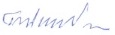 Завідувач кафедри проф. Білинський М. Е.Силабус з навчальної дисципліни «Вступ до вивчення мови ЗМІ (ареальні варіанти англійської мови)»,що викладається в межах ОПП «Англійська та друга іноземні мови і літератури» першого(бакалаврського) рівня вищої освітиза спеціальністю 035 Філологіягалузі знань 03 Гуманітарні наукиЛьвів  2020-2021 р.** Схема курсуНазва дисципліниВступ до вивчення мови ЗМІ (ареальні варіанти англійської мови)Адреса викладання дисципліниhttps://zoom.us/j/6755545137?pwd=VTNGd3FrTkJMV0FpWlVpK0VsN1RFUT09Факультет та кафедра, за якою закріплена дисциплінаФакультет іноземних мов, кафедра англійської філологіїГалузь знань, шифр та назва спеціальності0203 Гуманітарні  науки, 035 Філологія,напрям підготовки 6.020303, Спеціалізація англійська філологіяВикладачі дисципліниЗьомко У. В., кандидат філологічних наук, асистентКонтактна інформація викладачівulyana_zyomko@yahoo.com.ua, посилання на сторінку викладача, https://lingua.lnu.edu.ua/employee/zomko-ulyana-valerijivnaКонсультації з питань навчання по дисципліні відбуваютьсяКонсультації в день проведення практичних занять (за попередньою домовленістю). Також можливі он-лайн консультації через Zoom, Skype. Для погодження часу он-лайн консультацій слід писати на електронну пошту викладача або дзвонити.Сторінка курсуhttp://e-learning.lnu.edu.ua/course/view.php?id=3491Інформація про дисциплінуКурс розроблено таким чином, щоб  надати учасникам необхідні знання, обов’язкові для того, щоб орієнтуватися у системі ЗМІ Сполученого Королівства та США та особливостях мови масмедіа. Тому у курсі представлено огляд процесів та інструментів, які потрібні для того, щоб виробити у студентів уміння правильно розуміти, аналізувати та інтерпретувати друковані тексти ЗМІ, відеорепортажі новин.Коротка анотація дисципліниДисципліна «Вступ до вивчення мови ЗМІ (ареальні варіанти англійської мови)» є вибірковою дисципліною зі спеціальності 035 Філологія для освітньої програми Англійська та друга іноземні мови і літератури, яка викладається в _4-му семестрі в обсязі 3 кредитів (за Європейською Кредитно-Трансферною Системою ECTS).Мета та цілі дисципліниМета вивчення вибіркової дисципліни «Вступ до вивчення мови ЗМІ (ареальні варіанти англійської мови)» – сформувати у студентів знання теоретичних основ мас-медійного дискурсу, уявлення про нього як систему жанрів.Література для вивчення дисципліни Основна література: Understanding Media and Culture: An Introduction to Mass Communication.. – Available from: https://open.lib.umn.edu/mediaandculture/Додаткова література: Ceramella, N., Lee, E. Cambridge English for the Media. Student's Book. – Cambridge University Press, 2009.Silverblatt A. Genre Studies in Mass Media: A Handbook. M.E. Sharpe, 2015.Silverblatt A. The Praeger Handbook of Media Literacy [2 volumes]. – ABC-CLIO, 2013.Thinking Outside the Box: A Contemporary Television Genre Reader [ed. Edgerton G. R., Rose B. G.]. University Press of Kentucky, 2005 Van Dijk, T.A. 1988. News as discourse. Hillsdale, NJ, US: Lawrence Erlbaum.Van Dijk, T.A. 1988. News analysis: case studies of international and national news in the press.Hillsdale, NJ: ErlbaumSissons, H. 2006 Practical Journalism: How to Write News. London: SAGE Publications Ltd.https://www.theguardian.com/internationalhttp://www.ted.com/ http://piersmorgan.blogs.cnn.com/http://live.cnn.com/http://www.bbc.co.uk/radio/player/bbc_world_service\http://www.economist.com/http://www.nytimes.com/ http://www.bbc.co.uk;  https://www.theguardian.com/international https://www.telegraph.co.uk/ https://www.independent.co.uk/ https://www.thesun.co.uk/ https://www.mirror.co.uk/ https://www.usatoday.com/https://www.bfi.org.uk/sight-and-soundhttps://www.nationalgeographic.com/magazine/forbes.comhttps://www.cntraveller.com/https://www.vogue.co.uk/https://www.bbc.co.uk/learningenglish/english/course/fakenewsОбсяг курсу32 годин аудиторних занять. З них 16 годин лекцій, 16 годин практичних занять та 58 годин самостійної роботи Очікувані результати навчанняПісля завершення цього курсу студент буде : знати структурно-композиційні, лінгвостилістичні та прагматичні особливості різних жанрів медіадискурсу; лексичну, граматичну та синтаксичну специфіку сучасного англійського медіатексту; сучасні тенденції виникнення нових жанрових форм медіа під впливом інформаційних технологій на мову ЗМІ;  вміти орієнтуватися у системі ЗМІ Сполученого Королівства та США; володіти понятійним апаратом медіалінгвістики; розрізняти функції медіажанрів: визначати макроструктуру медіатексту; аналізувати й інтерпретувати структуру медіатекстів різних стилів і жанрів; визначати лінгвокультурні та гендерні особливості використання лексики та синтаксичних конструкцій у англійському масмедійному просторі.Ключові словаЗМІ, масмедіа, медіатекст, медіажанр, масова комунікаціяФормат курсуОчний Проведення консультацій для кращого розуміння темПідсумковий контроль, формаЗалік в кінці 4-го семеструусний ПререквізитиДля вивчення курсу студенти потребують базових знань з дисципліни «Перша іноземна мова (англійська)» (1-2 курс)Навчальні методи та техніки, які будуть використовуватися під час викладання курсуПрезентація, лекції, колаборативне навчання (форми – групові проекти, спільні розробки, тьюторство, проектно-орієнтоване навчання, практичні вправи, дискусія.Критерії оцінювання (окремо для кожного виду навчальної діяльності)Оцінювання проводиться за 100-бальною шкалою. Бали нараховуються за наступним співідношенням: • практичні  25% семестрової оцінки; максимальна кількість балів 25• контрольні заміри (модулі): 25% семестрової оцінки; максимальна кількість балів 25 • залік: 50% семестрової оцінки. Максимальна кількість балів 50 Підсумкова максимальна кількість балів_100_Очікується, що студенти виконають різні види практичних вправ, групові проекти, письмовий тест. Академічна доброчесність: Очікується, що роботи студентів будуть їх оригінальними дослідженнями чи міркуваннями. Відсутність посилань на використані джерела, фабрикування джерел, списування, втручання в роботу інших студентів становлять, але не обмежують, приклади можливої академічної недоброчесності. Виявлення ознак академічної недоброчесності в письмовій роботі студента є підставою для її незарахуванння викладачем, незалежно від масштабів плагіату чи обману. Відвідання занять є важливою складовою навчання. Очікується, що всі студенти відвідають усі лекції і практичні заняття курсу. Студенти мають інформувати викладача про неможливість відвідати заняття. У будь-якому випадку студенти зобов’язані дотримуватися усіх строків визначених для виконання усіх видів письмових робіт, передбачених курсом. Література. Уся література, яку студенти не зможуть знайти самостійно, буде надана викладачем виключно в освітніх цілях без права її передачі третім особам. Студенти заохочуються до використання також й іншої літератури та джерел, яких немає серед рекомендованих.Політика виставлення балів. Враховуються бали, набрані під час практичних та бали підсумкового тестування. При цьому обов’язково враховуються присутність на заняттях та активність студента під час практичного заняття; недопустимість пропусків та запізнень на заняття; користування мобільним телефоном, планшетом чи іншими мобільними пристроями під час заняття в цілях не пов’язаних з навчанням; списування та плагіат; несвоєчасне виконання поставленого завдання і т. ін.Жодні форми порушення академічної доброчесності не толеруються.Питання до залікуMass Communication, Mass Media, and Culture.Key roles the media performs in the society. A Brief History of Mass Media and Culture.Social values and Mass Media.Newspapers as a Form of Mass Media. Brief History of Newspapers.Government Control and Freedom of the Press.News report.Major Publications in the U.K. Newspaper Industry.Major Publications in the U.S. Newspaper Industry.The Relationship between Television and Culture.Mainstream British and American TV Channels.TV news report.Magazines.Films Mirror Culture.Film criticism.Film review.The Internet and Social MediaОпитуванняАнкету-оцінку з метою оцінювання якості курсу буде надано по завершенню курсу.Тиж. Тема, план, короткі тезиФорма діяльності (заняття)* *лекція, самостійна, дискусія, групова робота) Література.*** Ресурси в інтернетіЗавдання, годТермін виконання09.02.21-14.02.21Mass Communication, Mass Media, and Culture.Key roles the media performs in the society. A Brief History of Mass Media and Culture.Social values and Mass Media.Лекція1.	Understanding Media and Culture: An Introduction to Mass Communication. – Available from: https://open.lib.umn.edu/mediaandculture/209.02.21-14.02.2115.02.21-21.02.21Mass Communication, Mass Media, and Culture.Key roles the media performs in the society. A Brief History of Mass Media and Culture.Social values and Mass Media.Практичне заняттяUnderstanding Media and Culture: An Introduction to Mass Communication. – Available from: https://open.lib.umn.edu/mediaandculture/https://www.bbc.co.uk/learningenglish/english/course/fakenews/unit-1/session-4215.02.21-21.02.2122.02.21-28.02.21Newspapers as a Form of Mass Media. Brief History of Newspapers.Government Control and Freedom of the Press.Newsreport.ЛекціяUnderstanding Media and Culture: An Introduction to Mass Communication. – Available from: https://open.lib.umn.edu/mediaandculture/https://www.theguardian.com/internationalhttps://www.telegraph.co.uk/https://www.independent.co.uk/https://www.thesun.co.uk/https://www.mirror.co.uk/https://www.usatoday.com/https://www.nytimes.com/222.02.21-28.02.211.03.21-7.03.21Newspapers as a Form of Mass Media. Brief History of Newspapers.Government Control and Freedom of the Press.Newsreport.Практичне заняття1.	Understanding Media and Culture: An Introduction to Mass Communication. – Available from: https://open.lib.umn.edu/mediaandculture/2.	https://www.theguardian.com/international3.	https://www.telegraph.co.uk/4.	https://www.independent.co.uk/5.	https://www.thesun.co.uk/6.	https://www.mirror.co.uk/7.	https://www.usatoday.com/8.	https://www.nytimes.com/21.03.21-7.03.218.03.21-14.03.21Major Publications in the U.K. Newspaper IndustryЛекція1.	Understanding Media and Culture: An Introduction to Mass Communication. – Available from: https://open.lib.umn.edu/mediaandculture/2.https://www.theguardian.com/international3. https://www.telegraph.co.uk/4. https://www.independent.co.uk/5. https://www.thesun.co.uk/6. https://www.mirror.co.uk/28.03.21-14.03.2115.03.21-21.03.21Major Publications in the U.K. Newspaper IndustryПрактичне заняття1.	Understanding Media and Culture: An Introduction to Mass Communication. – Available from: https://open.lib.umn.edu/mediaandculture/2.https://www.theguardian.com/international3. https://www.telegraph.co.uk/4. https://www.independent.co.uk/5. https://www.thesun.co.uk/6. https://www.mirror.co.uk/215.03.21-21.03.2122.03.21-28.03.21Major Publications in the U.S. Newspaper IndustryЛекція	Understanding Media and Culture: An Introduction to Mass Communication. – Available from: https://open.lib.umn.edu/mediaandculture/https://www.usatoday.com/https://www.nytimes.com/222.03.21-28.03.2129.03.21-4.04.21Major Publications in the U.S. Newspaper IndustryПрактичне заняття1.		Understanding Media and Culture: An Introduction to Mass Communication. – Available from: https://open.lib.umn.edu/mediaandculture/2.	https://www.usatoday.com/3.	https://www.nytimes.com/229.03.21-4.04.215.04.21-11.04.21The Relationship Between Television and Culture.Mainstream British and American TV Channels.TV news reportЛекція	Understanding Media and Culture: An Introduction to Mass Communication. – Available from: https://open.lib.umn.edu/mediaandculture/https://www.bbc.com/https://www.bbc.com/news/world_radio_and_tvhttps://www.itv.com/news/channel5. https://edition.cnn.com/tvhttps://www.foxnews.com/25.04.21-11.04.2112.04.21-18.04.21The Relationship Between Television and Culture.Mainstream British and American TV Channels.TV news reportПрактичне заняття1.		Understanding Media and Culture: An Introduction to Mass Communication. – Available from: https://open.lib.umn.edu/mediaandculture/2.	https://www.bbc.com/3.https://www.bbc.com/news/world_radio_and_tv4. https://www.itv.com/news/channel5. https://edition.cnn.com/tv5. https://www.foxnews.com/212.04.21-18.04.2119.04.21-25.04.21MagazinesЛекціяUnderstanding Media and Culture: An Introduction to Mass Communication.. – Available from: https://open.lib.umn.edu/mediaandculture/https://www.nationalgeographic.com/magazine/forbes.comhttps://www.cntraveller.com/https://www.vogue.co.uk/219.04.21-25.04.2126.04.21-2.05.21MagazinesПрактичне заняття1.	Understanding Media and Culture: An Introduction to Mass Communication. – Available from: https://open.lib.umn.edu/mediaandculture/2. https://www.nationalgeographic.com/magazine/3.	forbes.com4.	https://www.cntraveller.com/5.	https://www.vogue.co.uk/226.04.21-2.05.213.05.21-9.05.21Films Mirror Culture.Film criticism.Film reviewЛекція	Understanding Media and Culture: An Introduction to Mass Communication. – Available from: https://open.lib.umn.edu/mediaandculture/https://www.theguardian.com/uk/culturehttps://www.bfi.org.uk/sight-and-sound23.05.21-9.05.2110.05.21-16.05.21Films Mirror Culture.Film criticism.Film reviewПрактичне заняття	Understanding Media and Culture: An Introduction to Mass Communication. – Available from: https://open.lib.umn.edu/mediaandculture/210.05.21-16.05.2117.05.21-23.05.21The Internet and Social MediaЛекція	Understanding Media and Culture: An Introduction to Mass Communication.. – Available from: https://open.lib.umn.edu/mediaandculture/217.05.21-23.05.2124.05.21-30.05.21The Internet and Social MediaПрактичне заняття	Understanding Media and Culture: An Introduction to Mass Communication.. – Available from: https://open.lib.umn.edu/mediaandculture/224.05.21-30.05.2131.05.21-6.06.21Залік31.05.21-6.06.21